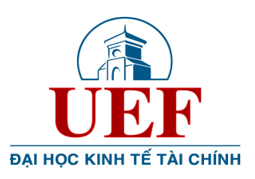 Guidelines/Hướng dẫnStep 1Select a short story that you like or a dialogue situation in your English coursebook. Step 2Draw pictures to tell the story/illustrate the dialogue. When you choose the story or dialogue, you can ask your UEF English teacher for advice. Step 3Present the pictures you draw on A4 paper and attach your chosen story or dialogue. Step 4Submit your work to your UEF English teacher in your class.Notes:The total awarded points for this activity are 04, two at a time. This means you can take part in this activity only twice.Bước 1Chọn một câu chuyện ngắn bạn yêu thích hoặc tình huống đối thoại có trong sách tiếng Anh. Bước 2Vẽ hình để kể lại câu chuyện/mô tả tình huống đối thoại. Bạn có thể tham khảo ý kiến của giáo viên tiếng Anh phụ trách lớp khi chọn câu chuyện hoặc tình huống để miêu tả. Bước 3Trình bày câu chuyện hoặc tình huống đối thoại bằng hình ảnh trên giấy A4 và đính kèm câu chuyện/đoạn đối thoại bạn đã chọn. Bước 4Nộp bài của bạn cho giảng viên tiếng Anh phụ trách lớp.Ghi chú:Tổng số điểm thưởng cho hoạt động này là 04. Mỗi lần tham gia hoạt động sinh viên được 02 điểm (có nghĩa là sinh viên có thể tham gia hoạt động này tối đa hai lần).